Дорогие  ребята, сотрудники Линейного отдела полиции на станции Черняховск   напоминают Вам о правилах безопасности  на железной дороге.Железнодорожные пути являются объектами повышенной опасности. Это не место для игр. Находясь на них, вы подвергаете свою жизнь риску.Не переходите через железнодорожные пути в неустановленных местах, не перебегайте перед проходящим поездом. Помните, что поезд сразу остановить нельзя.   Для перехода через железнодорожные пути пользуйтесь переходными мостами; пешеходными настилами и переездами; обращайте внимание на указатели; прислушивайтесь к подаваемым звуковым сигналам.Проезд на крышах и подножках вагонов, переходных площадках и в тамбурах вагонов, а также на грузовых поездах категорически запрещен.  Не выходите на междупутье сразу после проследования поезда, убедитесь в отсутствии поезда встречного направления. Не подлезайте под вагоны.  Не устраивайте игр и других развлечений (фото, видеосъемка) на железнодорожных сооружениях.  Во избежание поражения электрическим током не влезайте на крыши вагонов.      При пользовании железнодорожным транспортом соблюдайте правила поведения на вокзалах и проезда в поездах;   Не садитесь и не выходите на ходу поезда; Входите в вагон и выходите из вагона при полной остановке поезда и только на сторону, имеющую посадочную платформу.  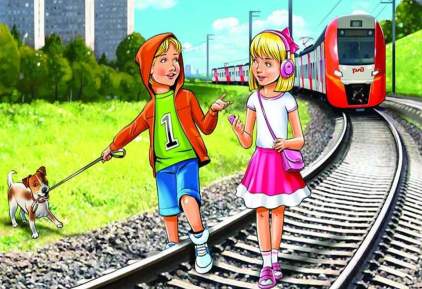 Берегите свою жизнь!Родителям!На железной дороге запрещено оставлять детей без присмотра - это может привести к трагическим последствиям.   Всегда помните, что находясь на железнодорожных объектах, детей необходимо держать за руку или на руках.   Железная дорога не место для игр, а зона повышенной опасности! Берегите вашу жизнь и жизнь ваших детей! Любое постороннее вмешательство в деятельность железнодорожного транспорта незаконно, оно преследуется по закону и влечет за собой уголовную и административную ответственность (за нарушения правил безопасности детьми ответственность несут родители). Наложение на рельсы посторонних предметов, закидывание поездов камнями и другие противоправные действия могут повлечь за собой гибель людей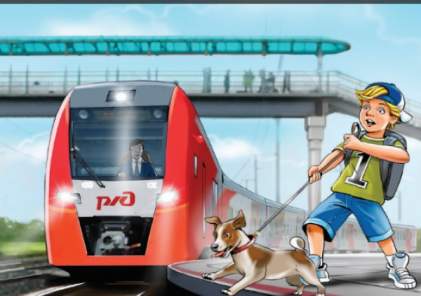 